Press ReleaseTarantino Properties, Inc. Announces Acquisition of North Park Shopping Center. Austin TX, May 2018: TX — Tarantino Properties, Inc. is pleased to announce, on May 10, 2018, the acquisition of the North Park Shopping Center located at 9616 N. Lamar Blvd in Austin, Texas.  The neighborhood retail center has gross leasable area of 110,049 SF on approximately 10 acres.  North Park is in a prime, urban infill location in the growing North Lamar corridor of Austin.  The property is currently 93% occupied to a diverse blend of local and national tenants such as Aaron Rents and Dollar General.  Tarantino Properties will manage and lease the property from its Austin office, led by Nick Tarantino.  The selling broker was Jim Batjer, a Senior Managing Director at HFF, LP. 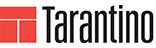 Contact: Janie ColinPhone 713.974.4292janie@tarantino.comTarantino Properties, Inc.502 E 11th Street Suite 400Austin, TX 78701Phone 512-302-4500www.tarantino.com